ĐỀ 23. ĐỀ THI VÀO LỚP 6 TRƯỜNG GIẢNG VÕ (HÀ NỘI) 2010Năm học: 2010- 2011(Thời gian: 45 phút)PHẦN I. PHẦN II. Tự luậnBài 1 (3 điểm):Hai thành phố A và B cách nhau 240km. Lúc 6 giờ một xe tải đi từ A về B với vận tốc 40km/h, một xe con đi từ B về A với vận tốc 60km/h.a) Hỏi hai xe gặp nhau lúc mấy giờ?b) Hai xe đến A và B rồi quay lại. Hỏi hai xe gặp nhau lần 2 lúc mấy giờ?c) Điểm gặp lần 2 cách A bao nhiêu ki-lô-mét?Bài 2 (5 điểm):Cho tam giác ABC có diện tích 480. M là điểm chính giữa của cạnh BC. N là điểm chính giữa của đoạn AM. Nối BN và kéo dài cắt AC tại I.a) Tính diện tích tam giác BNM.b) So sánh AI và IC.ĐÁP ÁN:Gợi ý và đáp sốPHẦN I.Bài 1: Bài 2: Bài 3: 3Bài 4: Chữ số 9.Bài 5: 12769 Bài 6: 297 chữ số Bài 7: 33 tuổi.Bài 8: 3350 học sinh.PHẦN II. Tự luậnBài 1:         Hai thành phố A và B cách nhau 240km. Lúc 6 giờ một xe tải đi từ A về B với vận tốc 40km/h, một xe con đi từ B về A với vận tốc 60km/h.         a) Thời gian để hai xe gặp nhau là: 240 : (40 + 60) = 2,4 giờ         2,4 giờ = 2 giờ 24 phút         Thời điểm hai xe gặp nhau là: 6 giờ + 2 giờ 24 phút = 8 giờ 24 phút.         b) Hai xe cùng đi được 1 lần quãng đường AB thì xe tải đi mất là: 2,4 giờ; vậy hai xe cùng đi được 3 lần quãng đường AB thì xe tải đi mất là: 2,4 3 = 7,2 (giờ)         Hai xe gặp nhau lần 2 vào lúc: 6 + 1,2= 13,2 (giờ)         13,2 giờ = 13 giờ 12 phút         c) 7,2 giờ xe tải đi được là: 7,2 40 = 288 (km)         Điểm gặp lần 2 cách B số ki-lô-mét là: 288 - 240 = 48 (km)         Vậy điểm gặp lần 2 cách A số ki-lô-mét là: 240 - 48 = 192 (km)Bài 2: (Gợi ý)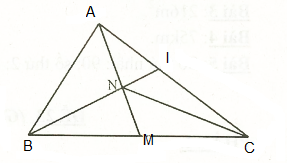          a) Nối C với N.         = 480 : 2 — 240 ()         = 240 : 2 = 120 ()         b)  (1) và  (2)         Từ (1) và (2) suy ra:          Suy ra: Chiều cao hạ từ C xuống NB bằng 2 lần chiều cao hạ từ A xuống NB.         Suy ra :  Vậy CI = 2AI.ĐỀ BÀIKết quảBài 1: Tính: Bài 2: Tìm x: Bài 3: Tận cùng trong kết quả của phép tính sau có mấy chữ số 0? 1  2  3  4  5  …  15 15.Bài 4: Chữ số tận cùng trong kết quả của phép tính sau là chữ số nào?9  19  29  39  49 ...  1999  2009.Bài 5: Môt cái sân hình vuông đươc lát bằng những viên gạch hình vuông cùng loại. Bạn Nam đi vòng quanh sân, đếm vòng ngoài cùng được 448 viên. Hỏi muốn lát kín sân cần bao nhiêu viên gạch?Bài 6: Một cuốn sách có 135 trang. Hỏi phải dùng bao nhiêu chữ số đế đánh số trang cho cuốn sách đó?Bài 7: Mẹ hơn con 24 tuổi. Ba năm trước đây tuổi mẹ gấp 5 lần tuổi con. Hỏi hiện nay mẹ bao nhiêu tuổi?Bài 8: Học kì I, trường THCS Giảng Võ có 55% hoc sinh đạt loại giỏi. Kết thúc học kì II, có thêm 268 học sinh đạt loại giỏi nên tỉ lệ học sinh giỏi của học kì II là 63%. Hỏi trường THCS Giảng Võ có bao nhiêu học sinh, (số học sinh của trường không thay đổi)